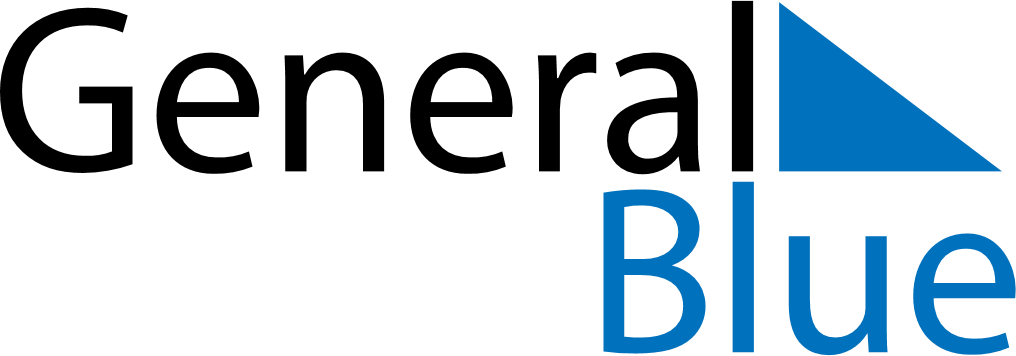 February 2024February 2024February 2024February 2024February 2024February 2024Rauco, Maule Region, ChileRauco, Maule Region, ChileRauco, Maule Region, ChileRauco, Maule Region, ChileRauco, Maule Region, ChileRauco, Maule Region, ChileSunday Monday Tuesday Wednesday Thursday Friday Saturday 1 2 3 Sunrise: 7:04 AM Sunset: 8:53 PM Daylight: 13 hours and 49 minutes. Sunrise: 7:05 AM Sunset: 8:52 PM Daylight: 13 hours and 47 minutes. Sunrise: 7:06 AM Sunset: 8:51 PM Daylight: 13 hours and 45 minutes. 4 5 6 7 8 9 10 Sunrise: 7:07 AM Sunset: 8:50 PM Daylight: 13 hours and 43 minutes. Sunrise: 7:08 AM Sunset: 8:50 PM Daylight: 13 hours and 41 minutes. Sunrise: 7:09 AM Sunset: 8:49 PM Daylight: 13 hours and 40 minutes. Sunrise: 7:10 AM Sunset: 8:48 PM Daylight: 13 hours and 38 minutes. Sunrise: 7:11 AM Sunset: 8:47 PM Daylight: 13 hours and 36 minutes. Sunrise: 7:12 AM Sunset: 8:46 PM Daylight: 13 hours and 34 minutes. Sunrise: 7:13 AM Sunset: 8:45 PM Daylight: 13 hours and 32 minutes. 11 12 13 14 15 16 17 Sunrise: 7:14 AM Sunset: 8:44 PM Daylight: 13 hours and 30 minutes. Sunrise: 7:15 AM Sunset: 8:43 PM Daylight: 13 hours and 28 minutes. Sunrise: 7:16 AM Sunset: 8:42 PM Daylight: 13 hours and 26 minutes. Sunrise: 7:17 AM Sunset: 8:41 PM Daylight: 13 hours and 24 minutes. Sunrise: 7:18 AM Sunset: 8:40 PM Daylight: 13 hours and 22 minutes. Sunrise: 7:19 AM Sunset: 8:39 PM Daylight: 13 hours and 20 minutes. Sunrise: 7:20 AM Sunset: 8:38 PM Daylight: 13 hours and 18 minutes. 18 19 20 21 22 23 24 Sunrise: 7:21 AM Sunset: 8:37 PM Daylight: 13 hours and 16 minutes. Sunrise: 7:22 AM Sunset: 8:36 PM Daylight: 13 hours and 13 minutes. Sunrise: 7:23 AM Sunset: 8:35 PM Daylight: 13 hours and 11 minutes. Sunrise: 7:24 AM Sunset: 8:33 PM Daylight: 13 hours and 9 minutes. Sunrise: 7:25 AM Sunset: 8:32 PM Daylight: 13 hours and 7 minutes. Sunrise: 7:26 AM Sunset: 8:31 PM Daylight: 13 hours and 5 minutes. Sunrise: 7:26 AM Sunset: 8:30 PM Daylight: 13 hours and 3 minutes. 25 26 27 28 29 Sunrise: 7:27 AM Sunset: 8:29 PM Daylight: 13 hours and 1 minute. Sunrise: 7:28 AM Sunset: 8:27 PM Daylight: 12 hours and 59 minutes. Sunrise: 7:29 AM Sunset: 8:26 PM Daylight: 12 hours and 56 minutes. Sunrise: 7:30 AM Sunset: 8:25 PM Daylight: 12 hours and 54 minutes. Sunrise: 7:31 AM Sunset: 8:24 PM Daylight: 12 hours and 52 minutes. 